Promoção da Igualdade entre Homens e Mulheres e Igualdade de Oportunidades e Não DiscriminaçãoSistema de APOIO À MODERNIZAÇÃO ECAPACITAÇÃO DA ADMINISTRAÇÃO PÚBLICA(SAMA 2020)AVISO Nº 01/SAMA2020/2021Operações de Capacitação (PI 11.1) da Administração pública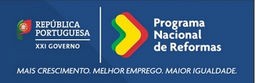 Em caso afirmativo, selecione entre as opções seguintes as que suportam a promoção da igualdade entre homens e mulheres:Na seleção dos destinatários Nos apoios específicos durante e/ou após a operação (Por exemplo, em matéria de serviços para acolhimento de crianças, de horários flexíveis e/ou mais compatíveis com as necessidades de conciliação entre a vida pessoal e profissional, entre outros) Na disponibilização de informação da operação por sexo Em parcerias com organizações promotoras da igualdade de género Outros, especificar: Em caso afirmativo, selecione entre as opções seguintes as que suportam a promoção da igualdade de oportunidades e da não discriminação: Na seleção dos destinatários Nos apoios específicos durante e/ou após a operação (Por exemplo, em matéria de serviços para acolhimento de crianças, de horários flexíveis e/ou mais compatíveis com as necessidades de conciliação entre a vida pessoal e profissional, entre outros) Na disponibilização de informação específica por tipo de público abrangido (Por exemplo, com deficiência ou incapacidade, pertencentes a minorias étnicas, praticantes de opções confessionais minoritárias ou de acordo com a sua orientação sexual, etc) Em parcerias com organizações promotoras da igualdade de oportunidades Outros, especificar: Promoção da Igualdade entre Homens e Mulheres e Igualdade de Oportunidades e Não DiscriminaçãoRegulamento (UE) n.º 1303/2013 do Parlamento Europeu e do Conselho, de 17 de dezembro [Artigo 7.º]Regulamento (UE) n.º 1304/2013 do Parlamento Europeu e do Conselho, de 17 de dezembro [Artigos 7.º e 8.º]Promoção da Igualdade entre Homens e MulheresSNA operação irá integrar a dimensão da Promoção da Igualdade entre Homens e Mulheres?Na utilização de linguagem inclusiva, na perspetiva de que o masculino não representa ambos os sexos Igualdade de Oportunidades e da Não DiscriminaçãoSNA operação irá integrar a dimensão da Igualdade de Oportunidades e da Não Discriminação?Nas condições de acessibilidade a participantes e/ou dispositivos de comunicação adaptados (Por exemplo, língua gestual, braille, etc.) 